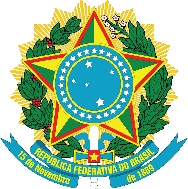 MINISTÉRIO DA EDUCAÇÃOUNIVERSIDADE FEDERAL DE ALFENASDECLARAÇÃO DE NÃO POSSUIR CONTA BANCÁRIAEu,RGCPFAssinaturaDECLARO, em obediência ao Art. 299 e ao Art. 171 do Código Penal, não possuir nenhuma conta bancária em meu nome.Testemunha 1Nome:RGCPFEndereço (com logradouro, número e complemento – Ex: Avenida São João, 55, apartamento/bloco 15, Alfenas-MG)AssinaturaTestemunha 2Nome:RGCPFEndereço (com logradouro, número e complemento – Ex: Avenida São João, 55, apartamento/bloco 15, Alfenas-MG)AssinaturaTestemunha 3Nome:RGCPFEndereço (com logradouro, número e complemento – Ex: Avenida São João, 55, apartamento/bloco 15, Alfenas-MG)AssinaturaOBS: Você deve anexar a este formulário as fotos dos Documentos de Identidade (RG) e CPF de todas as testemunhas. Na internet, você encontra várias ferramentas gratuitas para isso, como https://www.ilovepdf.com/pt/juntar_pdf Anexe também o Relatório de Contas e Relacionamentos (CCS). Esse relatório pode ser extraído no endereço a seguir e é oficial do Banco Central. Demonstra TODOS os bancos em que a pessoa tem relacionamento, seja cartão ou conta bancária. NÃO HÁ INFORMAÇÕES DE VALORES, apenas relacionamento. https://registrato.bcb.gov.br/registrato/relatorios/ccs 